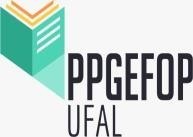 Universidade Federal de Alagoas – Campus ArapiracaPrograma de Pós-graduação em Ensino e Formação de Professores Edital de Credenciamento Docente 2022Resultado PreliminarArapiraca, 20 de outubro de 2022.Comissão de CredenciamentoLinha de pesquisa: Formação de Professores e EnsinoLinha de pesquisa: Formação de Professores e EnsinoCandidato (SIAPE)Resultado263XXXXClassificado331XXXXClassificado169XXXXClassificado128XXXXClassificado200XXXXNão classificado207XXXXNão ClassificadoLinha de pesquisa: Práticas Pedagógicas e EnsinoLinha de pesquisa: Práticas Pedagógicas e Ensino104XXXClassificado239XXXClassificado111XXXNão Classificado